fiche d’inscriptionau mémoire de licence(2020 - 2021)A remplir dument par l’étudiant* :_____________________Nom et prénom : …………………………………………………..…………………………..……………….….………..…..N° Apogée : …………………………..……………………… Option :…..…………………………..…………………….Email : …………………………..………………………..……………… N° téléphone :…………..…… …..………….._____________________Professeur encadrant : …………………………..…………………………..……..……………………………………….Domaine de recherche : …………………………..…………………………..…………………………………………….Nature du PFE :    Mémoire	 Compte rendu 	  Rapport            Autre :Intitulé du PFE : …………………………..…………………………..………………………………………………………….Oujda le : …………………..……..………Cachet du D.L.L.F* formulaire à adresser au chef de département de L.L.F : r.dziri@ump.ac.ma Université Mohamed Premier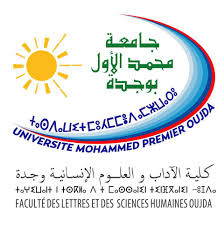 Faculté des Lettres et Sciences HumainesOujdaDépartement de Langue et Littérature FrançaisesFilière : Etudes françaises